ИДЗ-11)Упростить схему2)Определите показание амперметра (рис.3.1), используя данные из табл.3.1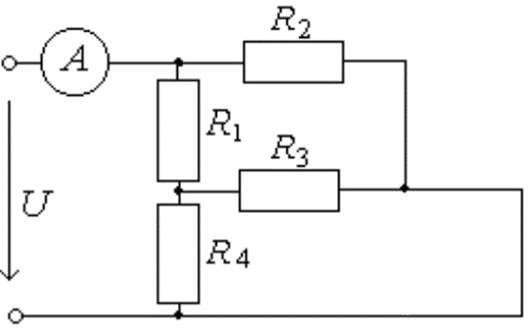 	е)Рисунок 3.1Таблица 3.1ИДЗ-2Делитель напряжения, изображенный на рис.4.1, нагружен на бесконечно большое сопротивление. В соответствии с заданным вариантом определите величины, указанные в табл.4.1 знаком (?)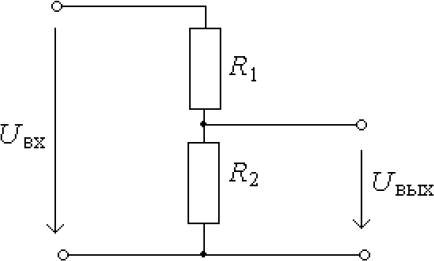 Рисунок 4.1Таблица 4.1ИДЗ-3Для схемы (рис.5.1) определить значение сопротивления R3 по данным таблицы 5.1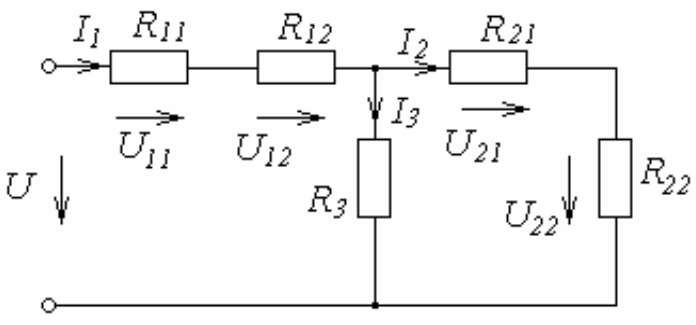 Рисунок 5.1Таблица 5.1ИДЗ-4Упростить	схему	(рис.6.11),	заменив	последовательно	и	параллельно соединенные в четвертой и шестой ветвях резисторы эквивалентными.Составить на основании законов Кирхгофа систему уравнений для расчета токов во всех ветвях цепи.Соответствие рисунков вариантам заданий и исходные данные определяются из таблицы 6.1Таблица 6.1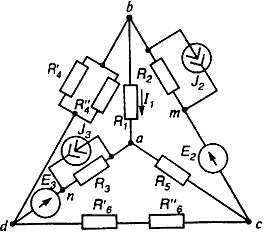 	Рисунок 6.11ИДЗ-5В качестве исходных данных используется упрощенная схема из ИДЗ-6 согласно своему варианту.Определить токи во всех ветвях схемы методом контурных токов.Для решения СЛАУ по методу контурных токов рекомендуется использовать интегральную среду программирования SciLab.Отчет по ИДЗ должен содержать исходную и преобразованные схемы с обозначениями направлений токов в ветвях, контурных токов; Таблица 6.1	Рисунок 6.11ИДЗ-6В качестве исходных данных используется упрощенная схема из ИДЗ-6 согласно своему варианту.Определить токи во всех ветвях схемы методом узловых напряжений. Рекомендуется заменить источники тока	–источниками ЭДС. Для студентов,фамилии которых начинаются:с букв П – потенциал узла c,Для решения СЛАУ по методу узловых напряжений рекомендуется использовать интегральную среду программирования SciLab.Отчет по ИДЗ должен содержать исходную и преобразованные схемы с обозначениями направлений токов в ветвях, узловых потенциалов (напряжений); листинги программ, результаты расчетов и проверки (по уравнению баланса мощностей).Таблица 6.1Рисунок 6.11ИДЗ-7В качестве исходных данных используется упрощенная схема из ИДЗ-6 согласно своему варианту.Определить ток I1 в заданной по условию схеме с источником тока, используя метод эквивалентного генератора. При определении внутреннего сопротивления эквивалентного генератора необходимо преобразовать схему соединения треугольником в эквивалентную схему соединения звездой.Отчет по ИДЗ должен содержать исходную схему и схемы:для определения внутреннего сопротивления эквивалентного генераторадля определения напряжения холостого хода.результаты	расчетов	внутреннего	сопротивления	эквивалентного	генератора, напряжения холостого хода, тока I1 и сравнение с результатами ИДЗ 7-8.Таблица 6.1Рисунок 6.11Вари- антВари- антСхема рис.3.1Схема рис.3.1U, ВU, ВR1, ОмR1, ОмR2, ОмR2, ОмR3, ОмR3, ОмR4, ОмR4, ОмR4, Ом2424е)е)400400100100140140200200100100100ВариантВариантUвх, ВUвх, ВUвых, ВUвых, ВR1, кОмR1, кОмR2, кОмR2, кОмRвх, кОмRвх, кОм24244040??8,58,51,51,5??ВариантВариантU, ВU, ВR11, кОмR11, кОмR12, кОмR12, кОмR21, кОмR21, кОмR22, кОмR22, кОмЗаданная величинаЗаданная величина2424510510141466661414U11=238 ВU11=238 ВВари- антРисунок𝑹𝟏𝑹𝟐𝑹𝟑𝑹′𝟒𝑹′′𝟒𝑹𝟓𝑹′𝟔𝑹′′𝟔𝑬𝟏𝑬𝟐𝑬𝟑𝑱𝟏𝑱𝟐𝑱𝟑Вари- антРисунокОмОмОмОмОмОмОмОмВВВААА24Рисунок 6.111040501402075155-66125-0,40Вари- антРисунок𝑹𝟏𝑹𝟐𝑹𝟑𝑹′𝟒𝑹′′𝟒𝑹𝟓𝑹′𝟔𝑹′′𝟔𝑬𝟏𝑬𝟐𝑬𝟑𝑱𝟏𝑱𝟐𝑱𝟑Вари- антРисунокОмОмОмОмОмОмОмОмВВВААА24Рисунок 6.111040501402075155-66125-0,40Вари- антРисунок𝑹𝟏𝑹𝟐𝑹𝟑𝑹′𝟒𝑹′′𝟒𝑹𝟓𝑹′𝟔𝑹′′𝟔𝑬𝟏𝑬𝟐𝑬𝟑𝑱𝟏𝑱𝟐𝑱𝟑Вари- антРисунокОмОмОмОмОмОмОмОмВВВААА24Рисунок 6.111040501402075155-66125-0,40Вари- антРисунок𝑹𝟏𝑹𝟐𝑹𝟑𝑹′𝟒𝑹′′𝟒𝑹𝟓𝑹′𝟔𝑹′′𝟔𝑬𝟏𝑬𝟐𝑬𝟑𝑱𝟏𝑱𝟐𝑱𝟑Вари- антРисунокОмОмОмОмОмОмОмОмВВВААА24Рисунок 6.111040501402075155-66125-0,40